«Движение – это жизнь» 7 апреля  в МДОУ «Центр развития ребенка – детский №7» была проведена акция, приуроченная к Международному дню спорта, «Движение – это жизнь» с пятнадцатиминутной разминкой.С целью пропаганды норм, правил и ценностей здорового образа жизни 7 апреля – «Всероссийский день здоровья»  в   МДОУ «Центр развития ребенка – детский №7»были проведены спортивно-оздоровительные мероприятия под девизом «Движение – это жизнь!».Утро этого дня началось  бодро и позитивно со всеобщей зарядки под музыкальное сопровождение.Профсоюзный актив активно поддержал  данную акцию и считает, что подобные мероприятие необходимо проводить не только в День здоровья.Жителям поселка, родителям воспитанников были  розданы  листовки и буклеты о пропаганде здорового образа жизни. 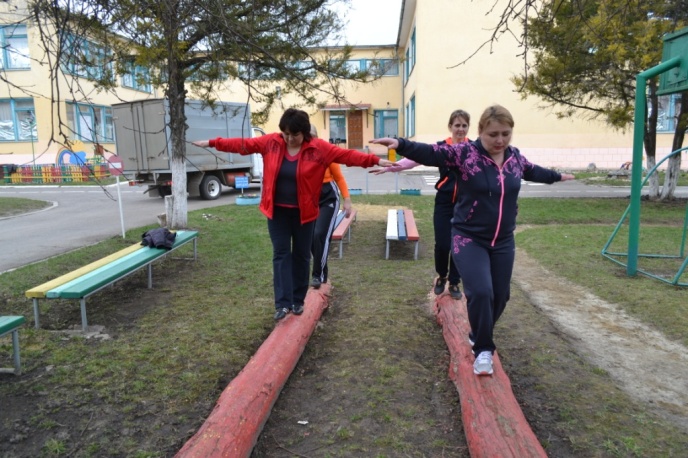 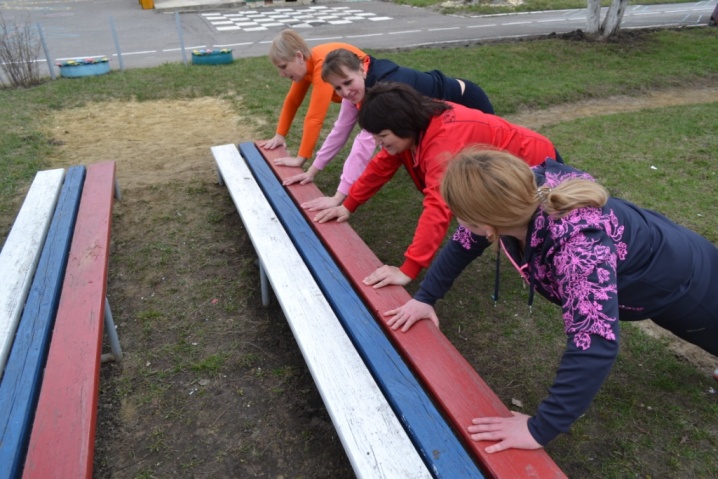 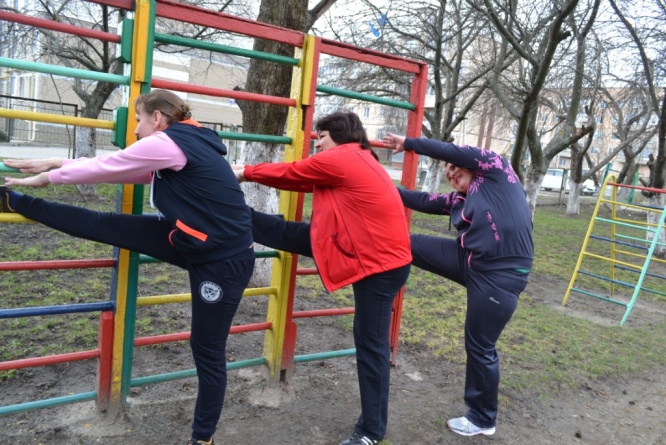 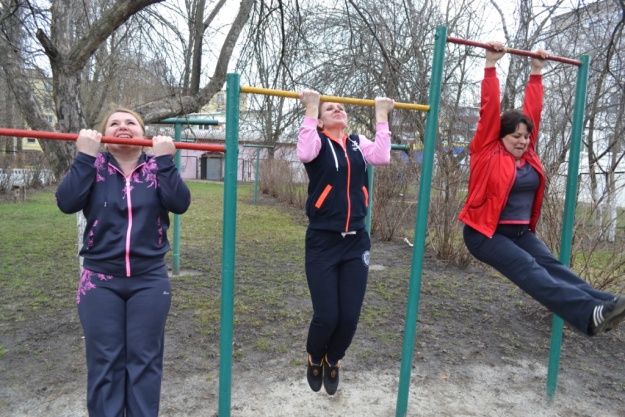 